                                                                        «УТВЕРЖДАЮ»                                                                                                                                                                                                                                                      Председатель Комитета по культуре,                                                                                   делам молодёжи и спорту    ____________________А.Ю. Епишин                                                                                                                                       «____ »_________________ 2018 г..               ПОЛОЖЕНИЕо проведение соревнований по лыжным гонкам -«Открытие лыжного сезона-2019».I. ЦЕЛИ И ЗАДАЧИСоревнование проводится в соответствии с муниципальной программой «Спорт городского округа Домодедово на 2017 – 2021 годы», с целью дальнейшего развития массовой физкультурной и спортивной работы среди населения, а также:привлечения населения к регулярным занятиям лыжным спортом;популяризации лыжного спорта;выявления сильнейших спортсменов городского округа Домодедово.II. ВРЕМЯ И МЕСТО ПРОВЕДЕНИЯСоревнования проводятся 20 января 2019 года на лыжной трассе в лесопарковой зоне мкр. Западный, ул. Опушка, городского округа Домодедово. Начало соревнований - 12.00. Соревнования проводятся в соответствии с расписанием забегов по возрастам. III. ПРОГРАММА СОРЕВНОВАНИЙ И УЧАСТНИКИ.Участники до 17 лет включительно допускаются только при наличии допуска врача, участники от 18 лет и старше – при наличии допуска врача или личной подписи, подтверждающей персональную ответственность за свое здоровье. Без медицинского допуска участники к соревнованиям не допускаются.Регистрация участников осуществляется только в электронном виде и открыта до 16 января 2019года до 17.00 по ссылке: http://orgeo.ru/event/8270. Без предварительной электронной регистрации, регистрация участников в день проведения мероприятия осуществляться не будет. Подтверждение участия в Гонке (предоставление документов, медицинской справки от врача) осуществляется в день мероприятия за 1 час до начала старта (но не позднее 20 мин. до начала старта) Порядок действий участников соревнований в день проведения мероприятия: В день проведения соревнований участники, прошедшие электронную регистрацию, подтверждают свой старт в зоне регистрации при предоставлении документа, удостоверяющего личность (паспорт, свидетельство о рождении) и медицинской справки о допуске к соревнованиям.Выдача стартовых номеров и персональных чипов проводится в стартовой зоне лыжной трассы, непосредственно перед стартом каждой возрастной группы, в соответствии с расписанием гонки. Расписание забегов по возрастам вывешивается в электронном виде за сутки до начала мероприятия.Судейство соревнования возлагается на Главную судейскую коллегию.Главный судья: Колесников Александр Владимирович;Помощник главного судьи: Богомяков Дмитрий Николаевич;Контактное лицо: Гапчук Юрий Григорьевич (79-24-584), e-mail:  otdelsporta.dom@mail.ruV. ОПРЕДЕЛЕНИЕ ПОБЕДИТЕЛЕЙ И НАГРАЖДЕНИЕУчастники, занявшие 1, 2, 3 места в своих возрастных группах награждаются грамотами и медалями Комитета по культуре, делам молодежи и спорту городского округа Домодедово.VI. ФИНАНСОВЫЕ РАСХОДЫВсе расходы, связанные с организацией и проведением турнира, осуществляются в соответствии с муниципальной программой «Спорт городского округа Домодедово на 2017-2021 годы».VII. ОРГАНИЗАЦИЯ СОРЕВНОВАНИЙОбщее руководство подготовкой и проведением соревнований осуществляет Комитет по культуре, делам молодёжи и спорту. Непосредственное проведение возлагается на  МБУ «ЦФКС «Горизонт» и МБУ СШ «Олимп».VIII. ОБЕСПЕЧЕНИЕ БЕЗОПАСНОСТИБезопасность, антитеррористическая защищенность и медицинское обслуживание участников соревновании и зрителей обеспечивается в соответствии с постановлением Губернатора Московской области № 63-ПГ от 05.03.2001 г. «О порядке проведения массовых мероприятий на спортивных сооружениях в Московской области» и распоряжением Губернатора Московской области № 400-РГ от 17.10.2008 г. «Об обеспечении общественного порядка и безопасности, оказании гражданам своевременной квалифицированной помощи при проведении массовых мероприятий на территории Московской области».IX. ЗАКЛЮЧИТЕЛЬНЫЕ ПОЛОЖЕНИЯВопросы, не предусмотренные положением, рассматриваются Оргкомитетом по проведению соревнований отдельно.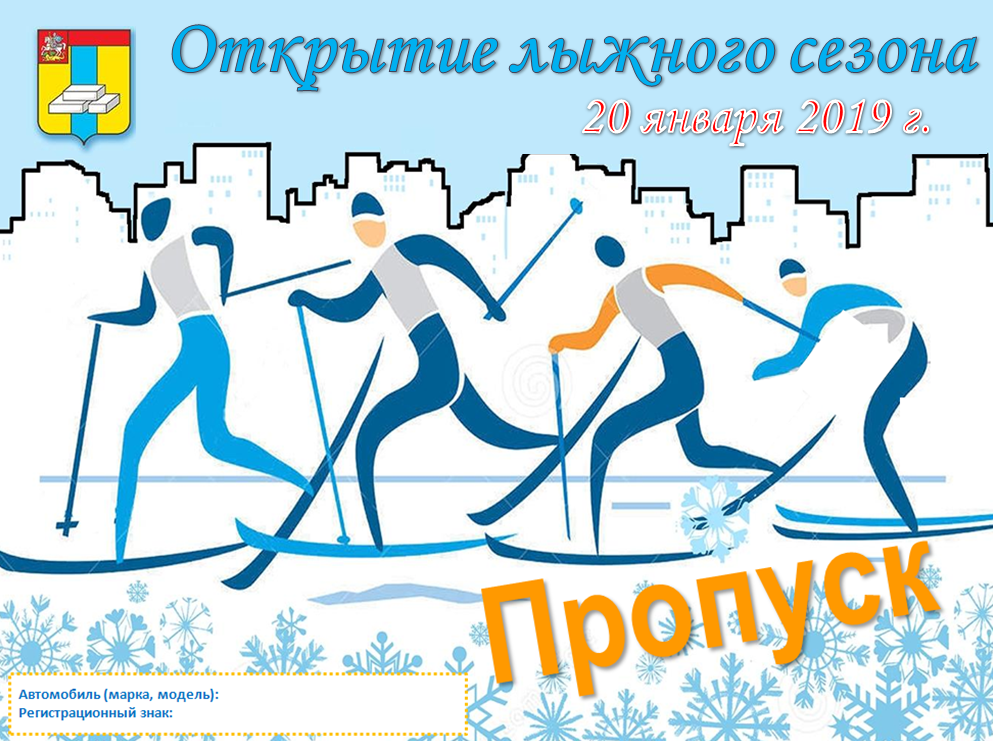 №Участники ГруппыВозрастДистанция (км.)1Мальчики,ДевочкиЖ10 и М102009 г. р. и моложе1 км.2Мальчики,ДевочкиЖ12 и М122007 -2008 г. р.2 км.3Мальчики,ДевочкиЖ14 и М142005-2006 г.р.2 км.4Юноши,ДевушкиЖ16 и М162003-2004 г.р.3 км.5Юноши,ДевушкиЖ18 и М182001-2002 г. р.3 км.6Мужчины,М201991-2000 г. р.5 км.6ЖенщиныЖ201991-2000 г. р.3 км.7Мужчины,М301981-1990 г. р.5 км.7ЖенщиныЖ301981-1990 г. р3 км.8Мужчины,М401971-1980 г. р.5 км.8ЖенщиныЖ401971-1980 г. р3 км.9Мужчины,М501970 г. р. и старше5 км.9ЖенщиныЖ501970 г. р. и старше3 км.